Nagyhalászi Polgármesteri Hivatal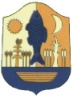 4485 Nagyhalász, Arany János utca 50. szám       KÉRELEM                             
lakhatáshoz kapcsolódó támogatás megállapításához1.4. Kérelmező háztartásában élők személyi adatai:1.5. Kijelentem, hogy a kérelem benyújtásának időpontjában a háztartásom táblázatban feltüntetett tagjai között van olyan személy:a) aki gyermekét egyedülállóként neveli és e miatt részére magasabb összegű családi pótlékot folyósítanak......fő.2. Jövedelmi adatokA kérelmező, valamint a vele közös háztartásban élő személyeknek a havi jövedelme forintban:Dátum: Nagyhalász, 202_. ................................................1. Személyi adatok1.1. A kérelmező személyre vonatkozó adatok:1.1.1. Neve: ................................................................................................................................................................1.1.2. Születési neve: .................................................................................................................................................1.1.3. Anyja neve: ......................................................................................................................................................1.1.4. Születés helye, ideje (év, hó, nap): ..................................................................................................................1.1.5. Lakóhelye:     irányítószám .............................................................................................. település 
..........................................................utca/út/tér .............. házszám ............ épület/lépcsőház ............... emelet, ajtó1.1.6. Tartózkodási helye:     irányítószám ................................................................................. település ...........................................................utca/út/tér .............. házszám ............ épület/lépcsőház ............... emelet, ajtó1.1.7. Társadalombiztosítási Azonosító Jele:         1.1.8. Állampolgársága: ..............................................................................................................................................1.1.9. Telefonszám (nem kötelező megadni): ............................................................................................................1.1.10. E-mail cím (nem kötelező megadni): .............................................................................................................1.2. Kérelmezővel közös háztartásban (azonos lakcímen) élők száma: ………… fő.1.3. A lakásban tartózkodás jogcíme: …………………………………..(tulajdonos, albérlő, szívességi lakáshasználó)Egy főre jutó havi családi nettó jövedelem (ügyintéző tölti ki): ________________________________ Ft/hóMegjegyzés: A kérelemhez mellékelni kell a jövedelemnyilatkozat 1-6. pontjában feltüntetett jövedelmek valódiságának igazolására szolgáló iratokat.3. Egyéb vagyontárgyakGépjármű:személygépkocsi: …………………….. típus, …………………….. rendszám, a szerzés ideje: …………… év, valamint a gyártás éve: …………………... év.Becsült forgalmi érték: …………………………… Ft. azaz …………………..………………………….. forint.4.  Villamos energia felhasználási hely adatai4.1. Szerződéses folyószámla száma:…………………………………………….4.2. Vevő azonosító:…………………………..….……Egyéb nyilatkozatokBüntetőjogi felelősségem tudatában kijelentem, hogya) életvitel szerűen a lakóhelyemen / a tartózkodási helyemen élek* (a megfelelő rész aláhúzandó),b) a közölt adatok a valóságnak megfelelnek.Tudomásul veszem, hogy a kérelemben közölt jövedelmi adatok valódiságát a szociális igazgatásról és szociális ellátásokról szóló 1993. évi III. törvény 10. § (7) bekezdése alapján a szociális hatáskört gyakorló szerv – a Nemzeti Adó- és Vámhivatal hatáskörrel és illetékességgel rendelkező adóigazgatósága útján – ellenőrizheti.Hozzájárulok a kérelemben szereplő adatoknak a szociális igazgatási eljárás során történő felhasználásához...........................................................................
kérelmező aláírása..........................................................................
a háztartás nagykorú tagjainak aláírása* Ezt a nyilatkozatot csak abban az esetben kell megtenni, ha bejelentett lakó- és tartózkodási hellyel is rendelkezik.”* Ezt a nyilatkozatot csak abban az esetben kell megtenni, ha bejelentett lakó- és tartózkodási hellyel is rendelkezik.”